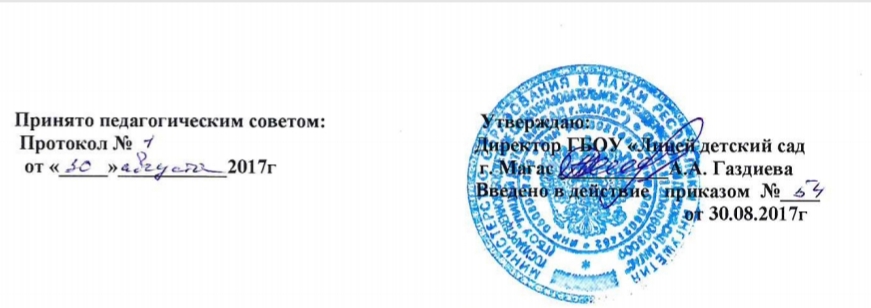 ПОЛОЖЕНИЕо системе оценивания в начальной школеГосударственного бюджетного общеобразовательного учреждения                            «Лицей-детский сад г. Магас»  Республики Ингушетия.      1. Общие положения1.1. Настоящее Положение разработано в соответствии с Федеральным законом об образовании в Российской Федерации № 273-ФЗ, Уставом ГБОУ Лицей, требованиями ФГОС НОО.1.2. Система оценивания отражает внутреннюю оценку, Осуществляемую образовательным учреждением, и способствует выполнению ее двух основных функций:-обеспечение обратной связи;-обеспечение положительной мотивации учения;-стимулирование обучения учащихся.1.3. Целью системы оценивания является оценка достижения планируемых результатов в начальной школе.1.4. Система оценивания учитывает особенности оценки достижения требований стандарта к результатам освоения основной образовательной программы, предъявляемых ФГОС НОО:комплексный подход к оценке результатов образования: оценка предметных, метапредметных, личностных результатов;использование планируемых результатов освоения основной образовательной программы в качестве содержательной и критериальной базы оценки;уровневый подход к оценке достижений учащихся, разработке инструментария.При оценивании индивидуальных образовательных достижений используется «Метод сложения», при котором фиксируется достижение опорного уровня и его превышение;Оценка динамики образовательных достижений учащихся;Естественность процесса оценки, встроенность в образовательный процесс;Использование стандартизированных и нестандартизированных работ при оценке достижения планируемых результатов;Использование накопительной системы оценивания (портфолио).2. Содержание оценки2.1. Оцениваются образовательные результаты, установленные ФГОС: личностные, метапредметные, предметные.2.2. Содержание оценки личностных результатов строится вокруг оценки сформированности:-внутренней позиции школьника-основ гражданской идентичности-самооценки-мотивации учебной деятельности-знания моральных норм.2.3. Содержанием оценки метапредметных результатов является совокупность способов действий, которая обеспечивает способность обучающихся к самостоятельному усвоению новых знаний и умений, включая организацию этого процесса, т.е. умение учиться.2.4. Содержанием оценки предметных результатов является система предметных знаний и система предметных действий.3. Виды оценивания3.1. В начальной школе используется три вида оценивания: стартовая диагностика, текущее оценивание, итоговое оценивание.3.2. Стартовая диагностика проводится в сентябре:в 1 классе для выявления исходного уровня обученности детей, определения «зоны ближайшего развития»,во 2-4 классах для определения уровня остаточных знаний, сформированных УУД, организации коррекционной работы в зоне «актуального развития».3.3. Текущее оценивание включает в себя:-процесс самооценивания учащимися своих достижений, осуществляемый постоянно и систематически- процесс   оценки   учителем  результатов,   полученных   в   ходе   наблюдений  за
деятельностью     учащихся,     урочной     и     внеурочной     деятельности,     выполнения стандартизированных проверочных, контрольных, диагностических работ на протяжении всего периода обучения (виды работ определяет образовательное учреждение).3.4. Итоговое оценивание    осуществляется в конце обучения в начальной
школе и формируется на основе накопленной оценки по всем предметам, оценок за выполнение,  как  минимум,  трех  итоговых  работ  (по  русскому  языку,  математику, комплексную работу на межпредметной основе) и результатов диагностических работ по УУД за 4-й класс.4. Формы оценки4.1. При  оценивании достижений  младших школьников используются  формы
оценки:    безотметочная    система    оценивания,    отметочная    система    оценивания    с использованием 5-бальной шкалы, накопительная система оценки.4.2. В   1 классе и в 1 четверти 2 класса   обучение   является   безотметочным.   Безотметочная   система оценивания      является      первым      этапом      формирования      контрольно-оценочной самостоятельности школьников.4.2.1. Безотметочная    система   оценивания   строится    на   основе    следующих
принципов:- приоритет самооценки; критериальность; - личностная направленность; - систематичность оценивания; - естественность процесса контроля и оценки.4.2.2.Основными видами контрольно-оценочной деятельности учащихся 1 класса и учащихся 2 класса в 1 четверти являются: ретроспективная оценка, рефлексивная оценка, пооперационный контроль, контроль по результату.4.3. Отметочная система оценивания с использованием 4-бальной шкалы начинает
применяться со 2 четверти 2-го класса.4.3.1. Наряду    с    основными    видами    контрольно-оценочной    деятельности,
характерными для учащихся 1 класса, начиная со 2 четверти 2 класса, формируется прогностическая оценка.4.3.2. Отметки,   выставляемые   по   4-бальной  шкале,   имеют  новый   смысл  и
наполнение (согласно уровневому подходу к построению   измерителей и представлению результатов):«5», «4» («отлично», «хорошо») - оценки, свидетельствующие об усвоении опорной системы знаний на уровне осознанного, произвольного овладения учебными действиями, а также о кругозоре, широте интересов;«3» («удовлетворительно») - оценка, свидетельствующая об усвоении опорной системы знаний и правильном выполнении учебных действий в рамках заданных задач, построенных на опорном учебном материале, т.е. о безусловном успехе учащегося.«2» («неудовлетворительно») - оценка, свидетельствующая о том, что ученик не овладел опорной системой знаний и учебными действиями.4.3.3. За каждую учебную задачу или группу заданий (задач), показывающую
овладение   конкретным   действием   (умением),   определяется   и   ставится отдельная отметка.4.3.4. Отметка  выставляется  не за «общую активность», не за отдельные
реплики,    а    только    за    самостоятельное    решение    учеником    учебной    задачи (выполнение задания).4.4. Накопительная система оценки является составной частью итоговой оценки.4.4.1. По результатам накопленной оценки делается вывод о:сформированности универсальных и предметных способов действий, а также опорной системы знаний, обеспечивающих возможность продолжения образования в основной школе;сформированности основ умения учиться, т.е. способности к самоорганизации с целью постановки и решения учебно-познавательных и учебно-практических задач;индивидуальном прогрессе в основных сферах развития личности — мотивационно-смысловой, познавательной, эмоциональной, волевой и саморегуляции.5. Виды документации5.1. Документация школы:Классный журнал. Классный журнал заполняется соответственно программе. В 1 классе и в 1 четверти 2 класса отметки в журнал не выставляются.5.2. Документация учителя:Рабочая программа по предмету, в которой отражены виды работ, направленных на оценку качества образования.Рабочий журнал учителя - журнал (тетрадь, блокнот, папка), предназначенный для фиксации и хранения информации о динамике развития ученика, которая не может быть отражена в официальном классном журнале.5.3. Документация учащегося:Тетради для проверочных (контрольных) работ по учебному предмету. В этих тетрадях отражаются тексты и результаты всех тестово-диагностических, текущих проверочных работ, «карты знаний», оценочные листы к данным работам.Портфолио учащегося.6. Права и обязанности субъектов контрольно-оценочной деятельности6.1. Субъектами контрольно-оценочной деятельности являются: учащиеся, учителя,
родители учащихся, представители администрации школы.Между учителями, учащимися, родителями учащихся и администрацией школы в рамках новой системы оценивания результатов обучения в начальной школе строится равноправное сотрудничество на основе обратной связи.6.2. Права и обязанности учащихся.6.2.1.Учащиеся имеют право:-	на собственную оценку своих достижений и трудностей;на самостоятельный выбор сложности и количество проверочных заданий с учетом обговариваемого минимума;на оценку своего творчества и инициативы во всех сферах школьной жизни, так же как и на оценку навыковой стороны обучения;-	представить    результаты   своей    деятельности    в    форме    портфолио   своих достижений и публично их защитить;-	на ошибку и время на ее ликвидации.6.2.2. Учащиеся обязаны:вести портфолио;по возможности проявлять оценочную самостоятельность в учебной работе.6.3. Права и обязанности учителя:6.3.1. Учитель имеет право:- иметь свое оценочное суждение по поводу работы учащихся;- оценивать учащихся только относительно его собственных возможностей и достижений;- оценивать деятельность учащихся только после совместно выработанных критериев оценки данной работы.6.3.2. Учитель обязан:- вести документацию в соответствии с данным Положением;- владеть основными видами контрольно-оценочной деятельности;- работать над формированием самоконтроля и самооценки у учащихся;- оценивать достижения учащихся в соответствии с требованиями;- оценивать и вести учет не только предметных знаний и умений, но также универсальных учебных действий;- доводить до сведения родителей достижения и успехи учащихся.6.4. Права и обязанности родителей6.4.1. Родитель имеет право:- знать о принципах и способах оценивания в данной школе;- на получение достоверной информации об успехах и достижениях своего ребенка;- на индивидуальные консультации с учителем по поводу проблем, трудностей и путей преодоления их у своего ребенка.6.5. Родитель обязан:- информировать учителя о возможных трудностях и проблемах ребенка, с которыми родитель сталкивается в домашних условиях;- посещать родительские собрания, на которых идет просветительская работа по оказанию помощи в образовании их детей.